Karta pracy numer 14Dzień Ziemi 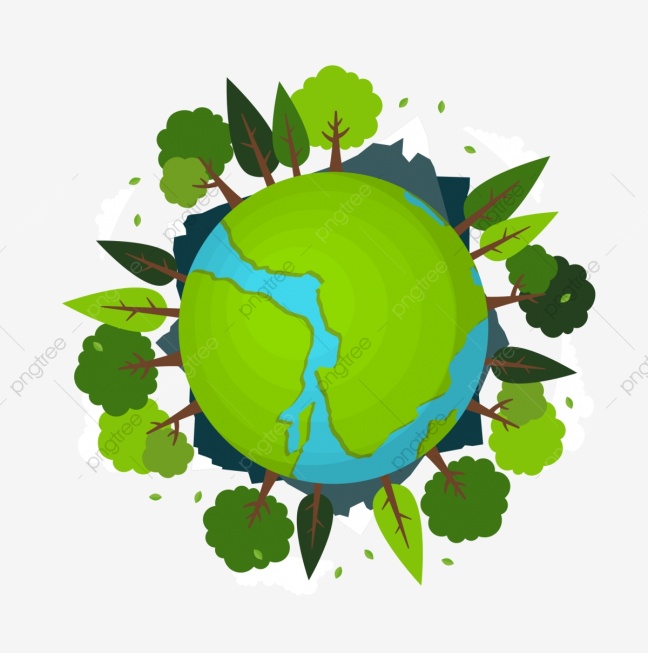 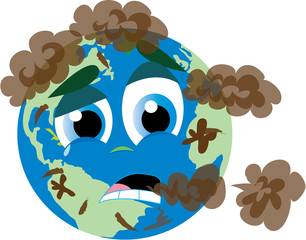 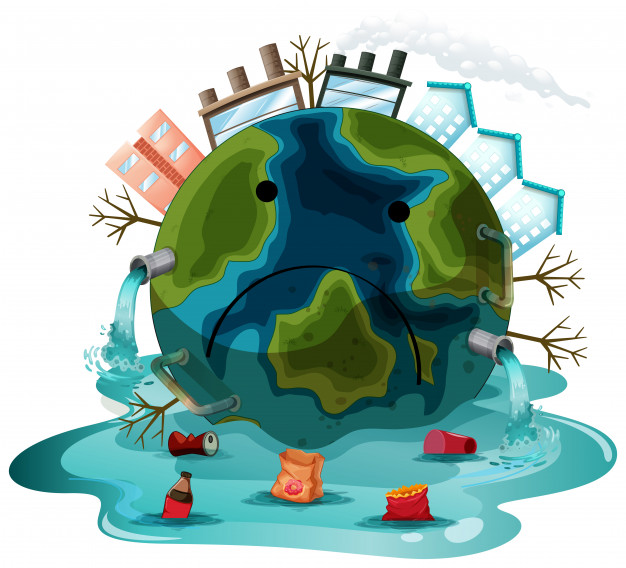 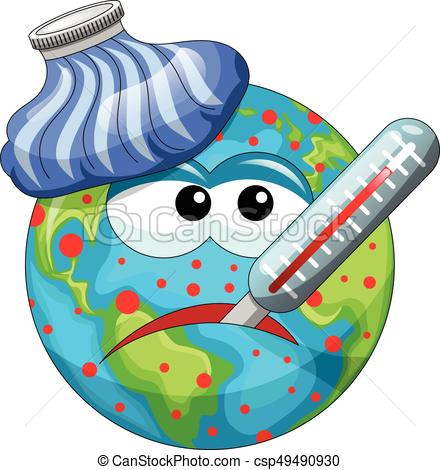 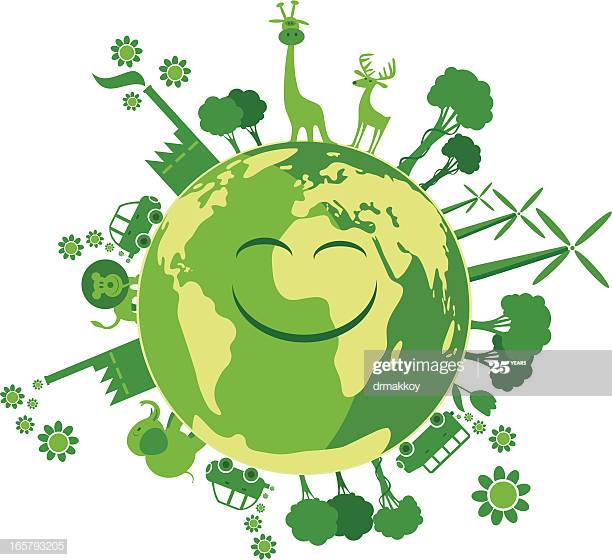 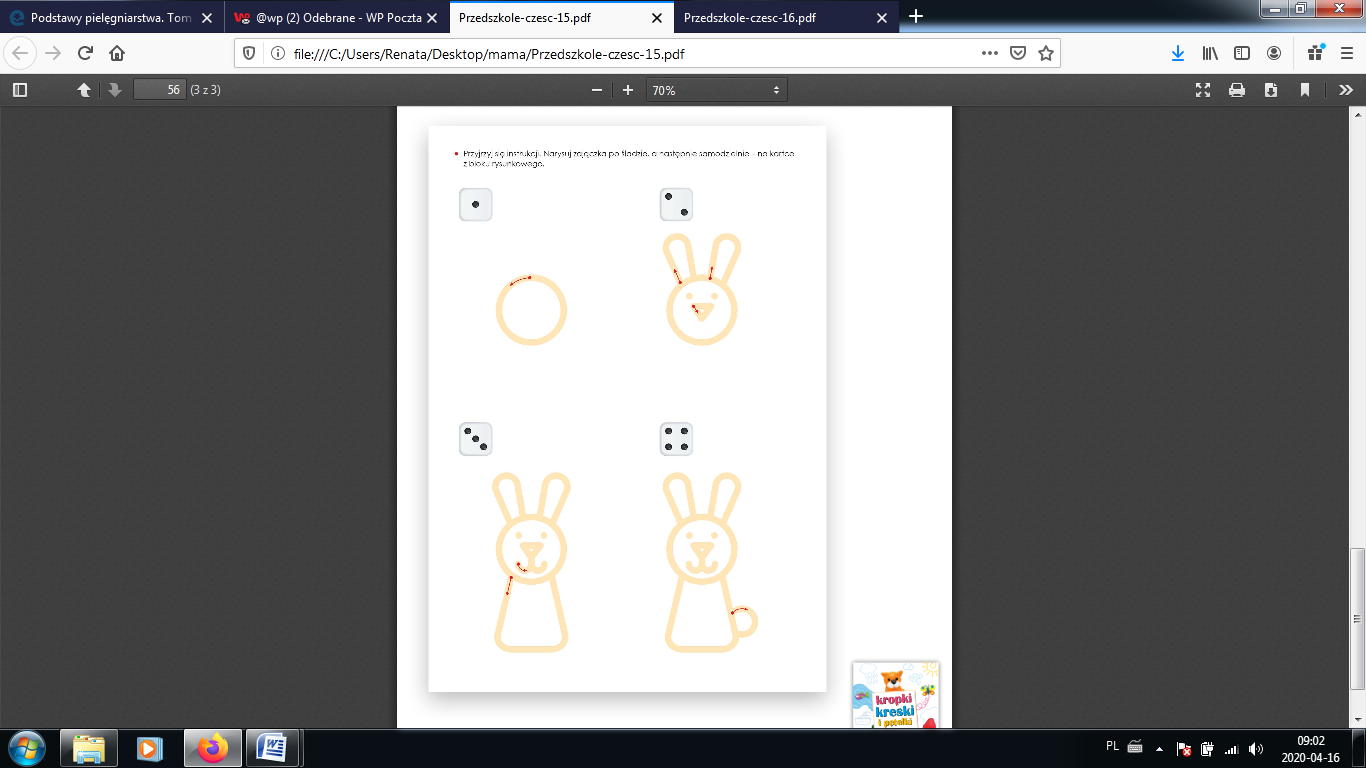 Zapraszam do wspólnej zabawy 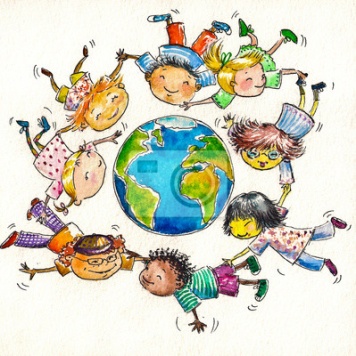 Zachęcam do przeczytanie dziecku wiersza sylabami, proponuje  aby dziecko spróbowało wyklaskiwać rytmicznie sylaby. Zabawę można urozmaicić klaskaniem naprzemiennym- raz w dłonie trzymając je przed sobą, a raz uniesione w górę Złote śmieciZłote maski, złote blaski, złote spinki, złote laski, złote suknie z cekinami przelatują za oknami . Sąsiad z domu wybiegł z wędką, złotą laskę złapał prędko .Ktoś z balkonu się wychylił, schwytał suknięw jednej chwili .Obudziły się dziewczynki – biegną łapać złote spinki .A dozorca maską świeci i zamiata złote śmieci: złote iskry i migoty, złotą puszkę, papier złoty, mrucząc.– Ale śmieci moc! Ale zwariowana noc!Zabawa ta rozwija słuch fonematycznyPrzyjrzyj się obrazkom i opowiedz o nich. Co zauważyłeś?Karta pracy numer 51 Odszukaj i plącz linią dwa takie same obrazki.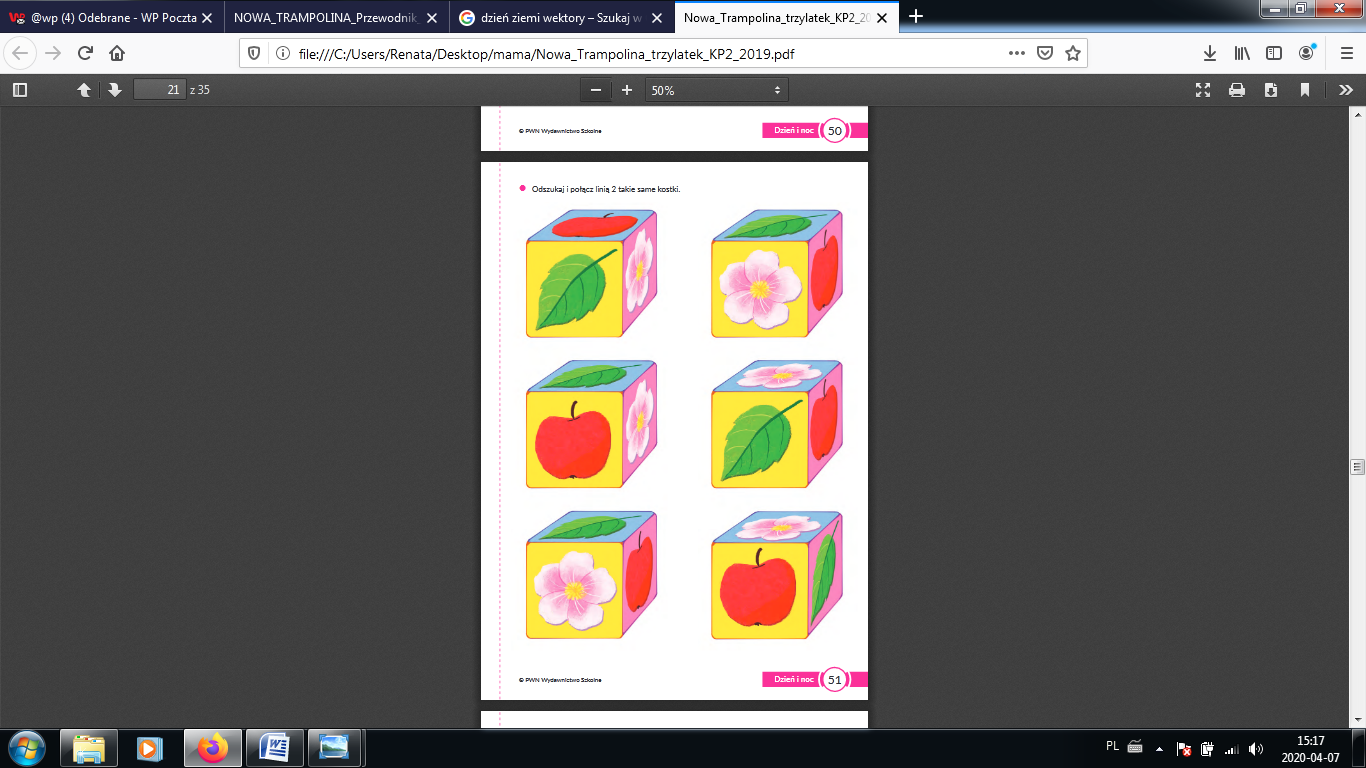 Zapraszam do zabawy- gdzie leży skakanka(może być inny przedmiot)Zadaniem dziecka jest określenie położenia przedmiotu np. na, pod, za, przed, obok, na półce, pod stołem, za krzesłem, przed lalką, obok szafy (w przedszkolu również dzieci ćwiczyły takie zabawy)